LACOMBE MINOR HOCKEY ASSOCIATION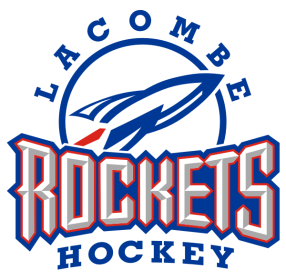  OPERATIONAL COMMITTEE MEETINGLACOMBE ARENA COMPLEXLACOMBE, ALBERTASeptember 9th, 2015 at 7:00 PMPaul Pearson called the meeting to order at 7:04 pmPRESENT:Becky Ramsay			Paul Pearson			Linda SchneiderTrish Jevne			Tania Dundas			Troy Rider	Jody Blokland			Angela Nygaard			Stephanie GillisMichelle Barefoot			Alison Stangeland			Jacqui RiderShelley Vickery			Justin Grabo			Josh SmithKari Pilote			Shauna Swier			Edith McKinlayBrent Weidner			Mike WagnerPaul Pearson occupied the chair, Becky Ramsay acted as secretaryApproval of MinutesApproval of minutes.  Troy Rider moves “That the Committee accept the minutes Operating Committee Meeting held August 12th, 2015 as presented.” Motion carried.BUSINESS ARISING FROM MINUTESAdditions to Unfinished Business. – CAS bank accountAPPROVAL OF AGENDAAdditions to New Business – Burt family donation Troy Rider moves “That LMHA donate a $500 gas card to the Burt family.” Motion carriedApproval of Agenda – Angela moves “The Committee approve agenda as presented.” Motion carriedEXECUTIVE REPORTSPresident Paul Pearson–  Coach applications are being forwarded to directors. All in all, everything going well.Vice-President George Saganis – absent – Individual teams applying for a travel permit need to provide the sanction number.Registrar Jacqui Rider – Bears = 18, Initiation = 45, Novice = 44, Atom = 41 (3 Goalies), Peewee = 28 (3 goalies) (AA team = 40, 8 goalies), Bantam = 32 (1 goalie) (AA team = 45, 5 goalies), Midget = 17 (0 goalies) (AA team = 32, 8 goalies).	- No female atom team 	- Mandatory coach/manager meeting scheduled for October 5th	- October 7th and 8th picture and apparel nights. 	- Directors will need to provide a $50 postdated cheque for locker keys	- Teams will be given an itemized list of LMH items used by the team and will need to provide a $200 postdated cheque	- No name bars to be applied to new sets of jerseys  	Secretary Becky Ramsay – nothing to reportTreasurerKari Pilote – Working on collecting fees.Past President Brent Talsma – nothing to reportDIRECTOR REPORTSBearsPaul Stangeland/Alison Stangeland – Working on fielding questions and coordinating registrations.Initiation Jody Blokland – Focus should be on booking tournaments and jamborees (coordinating with other associations to split teams for games.) Having to share dressing rooms is not ideal especially with a different team, need to look into possible solutions.Novice Mike Wagner – Evaluations and evaluators have been booked.  There will be 4 novice teams this season and will need more coaches. 	- Game scheduling night will be held in SylvanAtom Kyle Bruns– absent – Evaluations are almost completed. The atom A team has been picked. There will be one more skate to determine remaining placements. After much discussion, making two B teams is in the best interest of the players. No C team this season.Pee WeeLinda Schneider – Need coaches!Bantam Justin Grabo – Evaluations will begin on September 19th. Looking like two teams but have to wait on confirmation from CAS tryouts.Midget Edith McKinlay – Concerned about having 5 goalies.Female Michelle Barefoot – No atom team, lacking numbers. 16 peewee, 16 bantam, 12 midget. COMMITTEE REPORTSReferee In Chief Josh Smith – Clinic has been booked for September 20th. Anyone over 18 must get a criminal records check through backcheck.ca, it is not transferrable from coach application. 	- Edith McKinlay moves “LMHA reimburse the cost incurred by the referees for the separate criminal records check.” Motion carriedGame & Conduct Josh Smith – nothing to reportIce ConvenorAngela Nygaard – All ice has been allocated and sent in to NCMHA. Waiting on some team numbers to confirm practice iceFundraising ConvenorAlison Stangeland& Stephanie Gillis–Unfortunately we did not get the RBC grant. Jody and Brent are going ahead with the high school program.Referee Assignor (Upper) Anita Brown - absentReferee Assignor (Lower)Blair Andrew - absentSponsorship Chair Trish Jevne, Shauna Swier& Tania Dundas – Continuing to work on getting funds in from sponsors, everything going very well. Tournament Chair Shelley Vickery – nothing to reportCoach MentorsRandy Burt & Brent Talsma – Justin Grabo has volunteered to help out in Randy’s absence. Coach packs have been organized.South Central League Representative Troy Rider – nothing to reportAA Stream – Troy Rider & Brent Talsma–Try outs dates have been expanded to allow for more potential goalies. Lacombe will host the CAS peewee tournament March 3-6th, 2015. It would be great to promote younger players going to watch.UNFINISHED BUSINESS.Skate Shack – LMH executive will look into options within our contract with TBS to run the skate shack. Upgrades and maintenance are necessary for the skate machine and room. NEW BUSINESS.         CAS bank account – Josh Smith moves “That the Central Alberta Selects open an account with Lacombe Servus Credit Union and add signing authority for Shelley Vickery.”  Motion carriedADJOURNMENTPaul Pearson adjourned the meeting at 8:52PM-----------------------------------------------PAUL PEARSON, PRESIDENT----------------------------------------------EXECUTIVE MEMBER(please indicate position and print name)Next Meeting to be held November 10th, 2015